Срок проведения антикоррупционной экспертизы 3 дняИВАНОВСКАЯ ОБЛАСТЬАДМИНИСТРАЦИЯ ЮЖСКОГО МУНИЦИПАЛЬНОГО РАЙОНАПОСТАНОВЛЕНИЕ (ПРОЕКТ)от                             №            -пг. ЮжаО внесении изменений в муниципальную программу «Экономическое развитие Южского муниципального района», утвержденную постановлением Администрации Южского муниципального района от 29.12.2017 № 1357-пВ соответствии со статьей 179 Бюджетного кодекса Российской Федерации, постановлением Администрации Южского муниципального района от 19.10.2016 № 680-п «Об утверждении Порядка разработки, реализации и оценки эффективности муниципальных программ Южского муниципального района и Южского городского поселения и отмене постановлений Администрации Южского муниципального района                           от 02.09.2013 № 719-п и Администрации Южского городского поселения           от 06.09.2013 № 490», решением Совета Южского муниципального района от 21.02.2020 № 13 «О внесении изменений и дополнений в решение Совета Южского муниципального района от 20.12.2019  № 125 «О бюджете Южского муниципального района на 2020 год и на плановый период 2021 и 2022годов», Администрация  Южского  муниципального  района  п о с т а н о в л я е т:1. Внести в муниципальную программу «Экономическое развитие Южского муниципального района» (далее – Программа), утвержденную постановлением Администрации Южского муниципального района                              от 29.12.2017 г. № 1357-п, следующие изменения:1.1. Строку девятую таблицы раздела 1 «Паспорт муниципальной программы Южского муниципального района» Программы изложить в следующей редакции:1.2. Абзац седьмой п.п. 2.3.2.  пункта 2.3. раздела 2 «Условия и порядок оказания имущественной поддержки» Порядка оказания имущественной поддержки субъектам малого и среднего предпринимательства и организаций, образующих инфраструктуру поддержки субъектов  малого и среднего предпринимательства, являющийся приложением 5 к подпрограмме «Развитие малого и среднего предпринимательства» Программы исключить.1.3. В подпрограмме «Обеспечение финансирования работ по формированию земельных участков на территории Южского муниципального района», являющейся приложением 2 к Программе:- строку седьмую таблицы раздела 1 «Паспорт подпрограммы муниципальной программы Южского муниципального района» изложить в следующей редакции:- таблицу раздела 4 «Ресурсное обеспечение мероприятий подпрограммы, руб.» изложить в следующей редакции:1.4. В таблице раздела 1 «Паспорт подпрограммы муниципальной программы Южского муниципального района» подпрограммы «Формирование благоприятной инвестиционной среды», являющейся приложением 4 к Программе:- строку третью изложить в следующей редакции:- строку четвертую изложить в следующей редакции:1.5. В подпрограмме «Обеспечение финансирования работ по внесению изменений в документы территориального планирования и градостроительного зонирования сельских поселений Южского муниципального района Ивановской области», являющейся приложением 5 к Программе:- строку седьмую таблицы раздела 1 «Паспорт подпрограммы муниципальной программы Южского муниципального района» изложить в следующей редакции:- Таблицу раздела 4 «Ресурсное обеспечение мероприятий подпрограммы, руб.», изложить в следующей редакции:2. Опубликовать настоящее постановление в официальном издании «Правовой Вестник Южского муниципального района» и на официальном сайте Южского муниципального района в информационно-телекоммуникационной сети «Интернет».Исполняющий полномочия Главы Южскогомуниципального района 		                                       	   С.В. Лелюхина «Объемы ресурсного обеспечения программыОбщий объем бюджетных ассигнований: 2018 год – 1 619 986,22 руб., 2019 год – 1 684 000,00 руб.,2020 год – 1 436 400,00 руб.,2021 год – 1 519 000,00 руб.;2022 год – 1 019 000,00 руб.- бюджет Южского муниципального района:2018 год – 1 619 986,22 руб., 2019 год – 1 684 000,00 руб.,2020 год – 1 436 400,00 руб.,2021 год – 1 519 000,00 руб.;2022 год – 1 019 000,00 руб.-областной бюджет:2018 год — *2019 год — *  2020 год — *2021 год — *»«Объемы ресурсного обеспечения подпрограммыОбщий объем бюджетных ассигнований:2018 год – 849 166,67 руб.,2019 год – 1 010 000,00 руб.,2020 год – 760 400,00 руб.,2021 год -  610 000,00 руб.;2022 год – 110 000,00 руб.- бюджет Южского муниципального района:2018 год – 849 166,67 руб.,2019 год – 1 010 000,00 руб.,2020 год – 760 400,00 руб.,2021 год -  610 000,00 руб.;2022 год – 110 000,00 руб.»«№ п/пНаименование мероприятия/ источник ресурсного обеспеченияИсполнитель2018 год2019 год2020 год2021 год2022 годПодпрограмма, всего:Подпрограмма, всего:Подпрограмма, всего:Подпрограмма, всего:Подпрограмма, всего:Подпрограмма, всего:Бюджетные ассигнованияБюджетные ассигнования849 166,671010 000,00760 400,00610 000,00110 000,00Бюджет Южского муниципального районаБюджет Южского муниципального района849 166,671010 000,00760 400,00610 000,00110 000,001.Основное мероприятие «Управление и распоряжение земельными ресурсами»1.Основное мероприятие «Управление и распоряжение земельными ресурсами»КУМИ администрации Южского муниципального района Ивановской области849 166,671010 000,00760 400,00610 000,00110 000,00Бюджетные ассигнованияБюджетные ассигнованияКУМИ администрации Южского муниципального района Ивановской области849 166,671010 000,00760 400,00610 000,00110 000,00Бюджет Южского муниципального районаБюджет Южского муниципального районаКУМИ администрации Южского муниципального района Ивановской области849 166,671010 000,00760 400,00610 000,00110 000,001.1Организация проведения кадастровых работ  и государственного кадастрового учета земельных участковКУМИ администрации Южского муниципального района Ивановской области475 500,000,000,000,000,001.1Бюджетные ассигнованияКУМИ администрации Южского муниципального района Ивановской области475 500,000,000,000,000,001.1Бюджет Южского муниципального районаКУМИ администрации Южского муниципального района Ивановской области475 500,000,000,000,000,001.2.Организация проведения кадастровых работ  в отношении земельных участков Южского муниципального района и проведение топографической съемки участков Южского муниципального районаКУМИ администрации Южского муниципального района Ивановской области0,00	660 000,00210 000,00260 000,0060 000,001.2.Бюджетные ассигнованияКУМИ администрации Южского муниципального района Ивановской области0,00660 000,00210 000,00260 000,0060 000,001.2.Бюджет Южского муниципального районаКУМИ администрации Южского муниципального района Ивановской области0,00660 000,00210 000,00260 000,0060 000,001.3.Проведение комплексных кадастровых работКУМИ администрации Южского муниципального района Ивановской области373 666,670,00400 400,00100 000,000,001.3.Бюджетные ассигнованияКУМИ администрации Южского муниципального района Ивановской области373 666,670,00400 400,00100 000,000,001.3.Бюджет Южского муниципального районаКУМИ администрации Южского муниципального района Ивановской области373 666,670,00400 400,00100 000,000,001.4.Разработка проектов планировки и межевания территории для проведения комплексных кадастровых работ на территории Южского муниципального районаКУМИ администрации Южского муниципального района Ивановской области0,00350 000,00150 000,00250 000,0050 000,001.4.Бюджетные ассигнованияКУМИ администрации Южского муниципального района Ивановской области0,0350 000,00150 000,00250 000,0050 000,001.4.Бюджет Южского муниципального районаКУМИ администрации Южского муниципального района Ивановской области0,0350 000,00150 000,00250 000,0050 000,00»«Ответственный исполнитель подпрограммыАдминистрация Южского муниципального района в лице отдела экономического развития, торговли и сельского хозяйства» «Исполнители  основных мероприятий (мероприятий) подпрограммыАдминистрация Южского муниципального района в лице отдела экономического развития, торговли и сельского хозяйства» «Объемы ресурсного обеспечения подпрограммыОбщий объем бюджетных ассигнований:2018 год –  325 819,55 руб.,2019 год –  420 000,00 руб.,2020 год –  287 000,00 руб.,2021 год –  420 000,00 руб.;2022 год –  420 000,00 руб.- бюджет Южского муниципального района:2018 год –  325 819,55 руб.,2019 год –  420 000,00 руб.,2020 год –  287 000,00 руб.,2021 год –  420 000,00 руб.;2022 год –  420 000,00 руб.- областной бюджет:2018 год –  *,2019 год –  *,2020 год –  *,2021 год –  *,2022 год -   *.»«№ п/п«№ п/пНаименование мероприятия / источник ресурсного обеспеченияИсполнитель2018год2019год2020 год2021год2022годПодпрограмма, всего:Подпрограмма, всего:Подпрограмма, всего:325 819,55420 000,00287 000,00420 000,00420 000,00Бюджетные ассигнованияБюджетные ассигнованияБюджетные ассигнования325 819,55420 000,00287 000,00420 000,00420 000,00Бюджет Южского муниципального районаБюджет Южского муниципального районаБюджет Южского муниципального района325 819,55420 000,00287 000,00420 000,00420 000,00Областной бюджетОбластной бюджетОбластной бюджет*****1. Основное мероприятие «Внесение изменений в документы территориального планирования и градостроительного зонирования сельских поселений Южского муниципального района Ивановской области»1. Основное мероприятие «Внесение изменений в документы территориального планирования и градостроительного зонирования сельских поселений Южского муниципального района Ивановской области»1. Основное мероприятие «Внесение изменений в документы территориального планирования и градостроительного зонирования сельских поселений Южского муниципального района Ивановской области»КУМИ администрации Южского муниципального района Ивановской области325 819,550,000,000,000,00Бюджетные ассигнованияБюджетные ассигнованияБюджетные ассигнованияКУМИ администрации Южского муниципального района Ивановской области325 819,550,000,000,000,00Бюджет Южского муниципального районаБюджет Южского муниципального районаБюджет Южского муниципального районаКУМИ администрации Южского муниципального района Ивановской области325 819,550,000,000,000,00Областной бюджетОбластной бюджетОбластной бюджетКУМИ администрации Южского муниципального района Ивановской области*****1.1.Разработка генерального плана для Талицко-Мугреевского сельского поселения Южского муниципального районаРазработка генерального плана для Талицко-Мугреевского сельского поселения Южского муниципального районаКУМИ администрации Южского муниципального района Ивановской области298 419,550,000,000,000,001.1.Бюджетные ассигнованияБюджетные ассигнованияКУМИ администрации Южского муниципального района Ивановской области298 419,550,000,000,000,001.1.Бюджет Южского муниципального районаБюджет Южского муниципального районаКУМИ администрации Южского муниципального района Ивановской области298 419,550,000,000,000,001.1.Областной бюджетОбластной бюджетКУМИ администрации Южского муниципального района Ивановской области0,000,000,000,000,001.2.Разработка местных нормативов градостроительного проектирования по Южскому муниципальному району Ивановской областиРазработка местных нормативов градостроительного проектирования по Южскому муниципальному району Ивановской областиКУМИ администрации Южского муниципального района Ивановской области27 400,000,000,000,000,001.2.Бюджетные ассигнованияБюджетные ассигнованияКУМИ администрации Южского муниципального района Ивановской области27 400,000,000,000,000,001.2.Бюджет Южского муниципального районаБюджет Южского муниципального районаКУМИ администрации Южского муниципального района Ивановской области27 400,000,000,000,000,00Областной бюджетОбластной бюджет0,000,000,000,000,002.Основное мероприятие «Разработка и внесение изменений в документы территориального планирования и градостроительного зонирования сельских поселений Южского муниципального района Ивановской области»2.Основное мероприятие «Разработка и внесение изменений в документы территориального планирования и градостроительного зонирования сельских поселений Южского муниципального района Ивановской области»2.Основное мероприятие «Разработка и внесение изменений в документы территориального планирования и градостроительного зонирования сельских поселений Южского муниципального района Ивановской области»КУМИ администрации Южского муниципального района Ивановской области0,00420 000,00287 000,00420 000,00420 000,00Бюджетные ассигнованияБюджетные ассигнованияБюджетные ассигнования0,00420 000,00287 000,00420 000,00420 000,00Бюджет Южского муниципального районаБюджет Южского муниципального районаБюджет Южского муниципального района0,00420 000,00287 000,00420 000,00420 000,00Областной бюджетОбластной бюджетОбластной бюджет0,000,000,000,000,002.1.Разработка и внесение изменений в генеральные планы и правила землепользования и застройки муниципальных образований Южского муниципального районаРазработка и внесение изменений в генеральные планы и правила землепользования и застройки муниципальных образований Южского муниципального районаКУМИ  администрации Южского муниципального района Ивановской области0,0070 000,00187 000,00320 000,00320 000,00Бюджетные ассигнованияБюджетные ассигнованияКУМИ  администрации Южского муниципального района Ивановской области0,0070 000,00187 000,00320 000,00320 000,00Бюджет Южского муниципального районаБюджет Южского муниципального районаКУМИ  администрации Южского муниципального района Ивановской области0,0070 000,00187 000,00320 000,00320 000,00Областной бюджетОбластной бюджетКУМИ  администрации Южского муниципального района Ивановской области0,000,000,000,000,002.2.Внесение изменений в схему территориального планирования  Южского муниципального района Внесение изменений в схему территориального планирования  Южского муниципального района КУМИ  администрации Южского муниципального района Ивановской области0,00250 000,000,000,000,00Бюджетные ассигнованияБюджетные ассигнованияКУМИ  администрации Южского муниципального района Ивановской области0,00250 000,000,000,000,00Бюджет Южского муниципального районаБюджет Южского муниципального районаКУМИ  администрации Южского муниципального района Ивановской области0,00250 000,000,000,000,00Областной бюджетОбластной бюджетКУМИ  администрации Южского муниципального района Ивановской области0,000,000,000,000,002.3.Разработка карт (планов) муниципальных образований Южского муниципального районаРазработка карт (планов) муниципальных образований Южского муниципального районаКУМИ  администрации Южского муниципального района Ивановской области0,00100 000,00100 000,00100 000,00100 000,00Бюджетные ассигнованияБюджетные ассигнованияКУМИ  администрации Южского муниципального района Ивановской области0,00100 000,00100 000,00100 000,00100 000,00Бюджет Южского муниципального районаБюджет Южского муниципального районаКУМИ  администрации Южского муниципального района Ивановской области0,00100 000,00100 000,00100 000,00100 000,00Областной бюджетОбластной бюджетКУМИ  администрации Южского муниципального района Ивановской области0,000,000,000,000,00».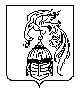 